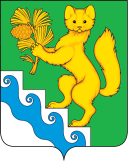 АДМИНИСТРАЦИЯ БОГУЧАНСКОГО РАЙОНА  ПОСТАНОВЛЕНИЕ11.11.2020                                      с. Богучаны                                       № 1144-п О внесении изменений в постановление администрации Богучанского района от 25.10.2013 № 1351-п «Об утверждении муниципальной программы Богучанского района «Развитие транспортной системы Богучанского района»В соответствии со статьей 179 Бюджетного кодекса Российской Федерации, постановлением администрации Богучанского района от 17.07.2013 № 849-п «Об утверждении Порядка принятия решений о разработке муниципальных программ Богучанского района, их формировании и реализации», руководствуясь статьями 7, 43, 47 Устава Богучанского района Красноярского края ПОСТАНОВЛЯЮ:1. Внести изменения в постановление администрации Богучанского района от 25.10.2013 № 1351-п «Об утверждении муниципальной программы Богучанского района «Развитие транспортной системы Богучанского района» (далее – Постановление) следующего содержания:1.1. В Приложении к постановлению: - в разделе 1.«Паспорт муниципальной программы»   строку «Информация по ресурсному обеспечению  программы, в том числе в разбивке по источникам финансирования по годам реализации программы»  читать в новой редакции: «Общий объем финансирования программы составляет:701 248 670,26 рубля, из них:в 2014 году –  27 355 404,56 рубля;в 2015 году –  49 107 804,00 рубля;в 2016 году –  67 248 293,00 рубля;в 2017 году –  70 319 280,00 рублей;в 2018 году –  70 522 240,00 рублей;в 2019 году –  86 589 624,70 рубля;в 2020 году –  98 497 624,00 рубля;в 2021 году –  99 289 200,00 рубля;в 2022 году –  65 980 800,00 рублей;в 2023 году –  66 338 400,00  рубля, в том числе:Краевой бюджет –  314 555 712,50 рублей, из них:в 2014 году –   4 112 700,00 рублей;в 2015 году – 24 220 810,00 рублей;в 2016 году – 30 986 340,00 рублей;в 2017 году – 35 271 570,00 рублей;в 2018 году – 33 829 000,00 рублей;в 2019 году – 41 851 280,00 рублей;в 2020 году – 37 857 012,50 рублей;в 2021 году – 35 128 600,00 рублей;в 2022 году – 35 471 100,00 рублей;в 2023 году – 35 827 300,00 рублей.Районный бюджет – 386 688 277,76 рублей, из них:в 2014 году – 23 238 024,56 рубля;в 2015 году – 24 886 994,00 рубля;в 2016 году – 36 261 953,00 рубля;в 2017 году – 35 047 710,00 рублей;в 2018 году – 36 693 240,00 рублей;в 2019 году – 44 738 344,70 рубля;в 2020 году – 60 640 611,50 рублей;в 2021 году – 64 160 600,00 рубля;в 2022 году – 30 509 700,00 рублей;в 2023 году – 30 511 100,00 рубля.Бюджеты муниципальных образований – 4 680,00 рублей, из них:в 2014 году – 4 680,00  рублей;в 2015 году –        0,00  рублей;в 2016 году –        0,00  рублей;в 2017 году –        0,00  рублей;в 2018 году –        0,00  рублей;в 2019 году –        0,00  рублей;в 2020 году –        0,00  рублей;в 2021 году –        0,00  рублей;в 2022 году –        0,00  рублей;в 2023 году -         0,00  рублей.»-  раздел 9 «Информация о ресурсном обеспечении и прогнозной оценке расходов на реализацию целей программы с учетом источников финансирования» читать в новой редакции:«Информация о ресурсном обеспечении и прогнозной оценке расходов на реализацию целей программы с учетом источников финансирования приведена в приложении № 3 к настоящей программе.При предоставлении субсидии из краевого бюджета на реализацию мероприятий настоящей программы в рамках государственной программы Красноярского края финансовые затраты подлежат корректировке.»1.2. Приложение № 2 к муниципальной программе Богучанского района "Развитие транспортной системы Богучанского района" читать в новой редакции согласно приложению 1 к настоящему постановлению;1.3. Приложение № 3 к муниципальной программе Богучанского района "Развитие транспортной системы Богучанского района" читать в новой редакции согласно приложению 2 к настоящему постановлению;1.4. В приложении № 5 к муниципальной программе Богучанского района «Развитие транспортной системы Богучанского района» в подпрограмме «Дороги Богучанского района» в разделе 1.«Паспорт подпрограммы» строку «Объемы и источники финансирования подпрограммы на период её действия по годам реализации» читать в новой редакции: «Общий объем финансирования подпрограммы составляет: 138 514 234,00  рублей, в том числе:2020 год – 33 044 734,00 рублей;2021 год – 34 808 100,00 рублей;2022 год – 35 151 900,00 рублей2023 год – 35 509 500,00 рублей.Краевой бюджет:  138 352 900,00 рублей, из них:2020 год –  33 002 600,00 рублей;2021 год –  34 769 700,00 рублей;2022 год –  35 112 200,00 рублей;2023 год –  35 468 400,00 рублей.Районный бюджет: 161 334,00 рублей, из них:2020 год –  42 134,00 рублей;2021 год –  38 400,00 рублей;2022 год –  39 700,00 рублей;2023 год –  41 100,00 рублей.»1.5. Приложение № 2 к подпрограмме «Дороги Богучанского района» читать в новой редакции согласно приложению 3 к настоящему постановлению.1.6. В приложении № 7 к муниципальной программе Богучанского района «Развитие транспортной системы Богучанского района» в подпрограмме «Безопасность дорожного движения в  Богучанском районе» в разделе 1.«Паспорт подпрограммы» строку «Объемы и источники финансирования подпрограммы на период её действия по годам реализации» читать в новой редакции: «Общий объем финансирования подпрограммы составляет: 4 414 430,50 рублей, в том числе:2020 год – 3 097 730,50 рублей;2021 год –    438 900,00 рублей;2022 год –    438 900,00 рублей;2023 год –    438 900,00 рублей.Краевой бюджет: 4 099 612,50 рублей, из них:2020 год –  3 022 912,50 рублей;2021 год –     358 900,00 рублей;2022 год –     358 900,00 рублей;2023 год –     358 900,00 рублей.Районный бюджет: 314 818,00 рублей, из них:2020 год – 74 818,00 рублей;2021 год – 80 000,00 рублей;2022 год – 80 000,00 рублей;2023 год – 80 000,00 рублей.»1.7. Приложение № 2 к подпрограмме «Безопасность дорожного движения в Богучанском районе» читать в новой редакции согласно приложению 4 к настоящему постановлению.2. Контроль за исполнением настоящего постановления возложить на заместителя Главы Богучанского района С.И. Нохрина.3. Постановление вступает в силу после опубликования в Официальном вестнике Богучанского района.Исполняющая обязанностиГлавы Богучанского  районаН.В. Илиндеева